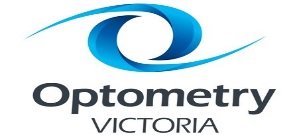 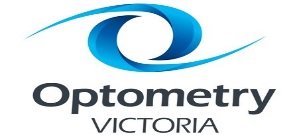 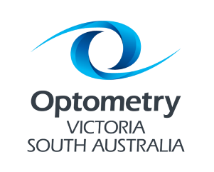 Title                     First Name                                                Family NamePreferred NameEmail address (not a University email address if possible) Mailing addressSuburb	State	Postcode	Date of Birth 				                                    Gender Mobile phone number  I am currently studying optometry at (University) Course name                                                            I will graduate in (mth/yr)By ticking the box on the right you confirm that you are enrolled in a tertiary course in Victoria or South Australia, the successful completion of which will mean that you will be eligible for registration with AHPRA to practice optometry in Victoria or South Australia. I hereby apply for membership of Optometry Victoria South Australia. I agree to be bound by the Constitution and By Laws and the Code of Ethics and Professional Conduct. I declare that all the information in my application is correct to the best of my knowledge and that I know of no reason why I should not be accepted as a member of Optometry Victoria South Australia.Code of ethics:It shall be the ideal, the resolve, and the duty of the members of Optometry Australia:• to keep the visual welfare of the patient upper-most at all times;• to promote in every possible way in collaboration with the association their educational and technical proficiency to the end that their patients shall receive the benefits of all acknowledged improvements in vision care;• to hold in professional confidence all information concerning a patient and to use such data only for the benefit of the patient;• to advise patients whenever consultation with an optometric colleague or other professional care seems advisable;• to see that no person shall lack for visual care;• to conduct themselves as exemplary citizens;• to maintain practices in keeping with professional standards;• to never advertise or suggest that in any way their qualifications, equipment or techniques are superior;• to maintain and promote cordial and useful mutual relationships with members of their own profession and of other professions, for the interchanging of information for the advantage of their patientsNotes for applicants:Optometry Victoria South Australia student membership is free. Upon expiry of student membership, graduates practicing in Victoria or South Australia can upgrade to Immediate Graduate membership of Optometry Victoria South Australia for the six months following their graduation date (December or June).Please complete the form and click SUBMIT or return it to:	office.vicsa@optometry.org.au							Level 1, 28 Drummond Street							Carlton   VIC   3053